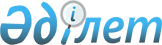 Райымбек аудандық мәслихатының 2015 жылғы 21 желтоқсандағы "Райымбек ауданының 2016-2018 жылдарға арналған бюджеті туралы" № 53-275 шешіміне өзгерістер енгізу туралы
					
			Күшін жойған
			
			
		
					Алматы облысы Райымбек аудандық мәслихатының 2016 жылғы 19 мамырдағы № 5-30 шешімі. Алматы облысы Әділет департаментінде 2016 жылы 30 мамырда № 3862 болып тіркелді. Күші жойылды - Алматы облысы Райымбек аудандық мәслихатының 2017 жылғы 30 мамырдағы № 17-97 шешімімен
      Ескерту. Күші жойылды - Алматы облысы Райымбек аудандық мәслихатының 30.05.2017 № 17-97 шешімімен (алғашқы ресми жарияланған күнінен кейін күнтізбелік он күн өткен соң қолданысқа енгізіледі).

      2008 жылғы 4 желтоқсандағы Қазақстан Республикасының Бюджет кодексінің 106-бабының 4-тармағына, "Қазақстан Республикасындағы жергілікті мемлекеттік басқару және өзін-өзі басқару туралы" 2001 жылғы 23 қаңтардағы Қазақстан Республикасы Заңының 6-бабының 1-тармағының 1) тармақшасына сәйкес, Райымбек аудандық мәслихаты ШЕШІМ ҚАБЫЛДАДЫ: 

      1. Райымбек аудандық мәслихатының 2015 жылғы 21 желтоқсандағы "Райымбек ауданының 2016-2018 жылдарға арналған бюджеті туралы" № 53-275 шешіміне (нормативтік құқықтық актілерді мемлекеттік тіркеу Тізілімінде 2015 жылдың 30 желтоқсанында № 3653 тіркелген, аудандық "Хантәңірі" газетінде 2016 жылдың 6 қаңтарында № 2 (7900) жарияланған), Райымбек аудандық мәслихатының 2016 жылғы 5 ақпандағы "Райымбек аудандық мәслихатының 2015 жылғы 21 желтоқсандағы "Райымбек ауданының 2016-2018 жылдарға арналған бюджеті туралы" № 53-275 шешіміне өзгерістер енгізу туралы" № 55-285 шешіміне (нормативтік құқықтық актілерді мемлекеттік тіркеу Тізілімінде 2016 жылдың 16 ақпанында № 3718 тіркелген, аудандық "Хантәңірі" газетінде 2016 жылдың 29 ақпанында № 8-9 (7907) жарияланған), Райымбек аудандық мәслихатының 2016 жылғы 28 наурыздағы "Райымбек аудандық мәслихатының 2015 жылғы 21 желтоқсандағы "Райымбек ауданының 2016-2018 жылдарға арналған бюджеті туралы" № 53-275 шешіміне өзгерістер енгізу туралы" № 2-11 шешіміне (нормативтік құқықтық актілерді мемлекеттік тіркеу Тізілімінде 2016 жылдың 6 сәуірінде № 3772 тіркелген, аудандық "Хантәңірі" газетінде 2016 жылдың 23 сәуірінде № 15 (7912) жарияланған) келесі өзгерістер енгізілсін:

      көрсетілген шешімнің 1-тармағы жаңа редакцияда баяндалсын:

      "1. 2016-2018 жылдарға арналған аудан бюджеті тиісінше 1, 2 және 3-қосымшаларға сәйкес, оның ішінде 2016 жылға келесі көлемдерде бекітілсін:

      1) кірістер 8757668 мың теңге, оның ішінде: 

      салықтық түсімдер 215896 мың теңге; 

      салықтық емес түсімдер 32386 мың теңге;

      негізгі капиталды сатудан түскен түсімдер 6545 мың теңге;

      трансферттердің түсімдері 8502841 мың теңге, оның ішінде:

      ағымдағы нысаналы трансферттер 3085284 мың теңге; 

      нысаналы даму трансферттері 1637412 мың теңге;

      субвенциялар 3780145 мың теңге;

      2) шығындар 8778911 мың теңге;

      3) таза бюджеттік кредиттеу 13594 мың теңге, оның ішінде:

      бюджеттік кредиттер 44541 мың теңге; 

      бюджеттік кредиттерді өтеу 30947 мың теңге;

      4) қаржы активтерінің операциялары бойынша сальдо 5910 мың тенге; 

      5) бюджет тапшылығы дефицит (профициті) (-) 40747 мың теңге;

      6) бюджет тапшылығын қаржыландыру (профицитін пайдалану) 40747 мың теңге.". 

      2. Көрсетілген шешімнің 1-қосымшасы осы шешімнің 1-қосымшасына сәйкес жаңа редакцияда баяндалсын.

      3. Көрсетілген шешімнің 4-қосымшасы осы шешімнің 2-қосымшасына сәйкес жаңа редакцияда баяндалсын.

      3. Райымбек ауданының "Экономика және бюджеттік жоспарлау бөлімі" мемлекеттік мекемесінің басшысына (келісім бойынша М. Кенжебаев) осы шешімді әділет органдарында мемлекеттік тіркелгеннен кейін ресми және мерзімді баспа басылымдарында, сондай-ақ Қазақстан Республикасының Үкіметі айқындаған интернет-ресурста және аудандық мәслихаттың интернет-ресурсында жариялау жүктелсін. 

      4. Осы шешімнің орындалуын бақылау аудандық мәслихаттың "Жергілікті өзін-өзі басқару, әлеуметтік және экономикалық даму, бюджет, сауда, тұрмыстық қызмет көрсету, шағын және орта кәсіпкерлікті дамыту, туризм жөніндегі" тұрақты комиссиясына жүктелсін. 

      5. Осы шешім 2016 жылдың 1 қаңтарынан бастап қолданысқа енгізіледі. Райымбек ауданының 2016 жылға арналған бюджеті 2016 жылға арналған жергілікті өзін - өзі басқару органдарына берілетін трансферттер
					© 2012. Қазақстан Республикасы Әділет министрлігінің «Қазақстан Республикасының Заңнама және құқықтық ақпарат институты» ШЖҚ РМК
				
      Райымбек аудандық мәслихат 

      сессиясының төрағасы,

      мәслихат хатшысы

Е. Құдабаев
Райымбек аудандық мәслихатының 2016 жылғы 19 мамырдағы "Райымбек аудандық мәслихатының 2015 жылғы 21 желтоқсандағы "Райымбек ауданының 2016-2018 жылдарға арналған бюджеті туралы" № 53-275 шешіміне өзгерістер енгізу туралы" № 5-30 шешіміне 1-қосымшаРайымбек аудандық мәслихатының 2015 жылғы 21 желтоқсандағы "Райымбек ауданының 2016-2018 жылдарға арналған бюджеті туралы" № 53-275 шешімімен бекітілген 1-қосымша
Санаты
Санаты
Санаты
Санаты
Cомасы

(мың теңге)
Сынып
Сынып
Сынып
Cомасы

(мың теңге)
Ішкі сынып
Ішкі сынып
Cомасы

(мың теңге)
Атауы
Атауы
Cомасы

(мың теңге)
І. Кірістер
 8757668
1
Салықтық түсімдер
215896
01
Табыс салығы
29049
2
Жеке табыс салығы
29049
04
Меншiкке салынатын салықтар
152213
1
Мүлiкке салынатын салықтар
53244
3
Жер салығы
21824
4
Көлiк құралдарына салынатын салық
71986
5
Бірыңғай жер салығы
5159
05
Тауарларға, жұмыстарға және қызметтер көрсетуге салынатын iшкi салықтар
31308
2
Акциздер 
4237
3
Табиғи және басқа ресурстарды пайдаланғаны үшiн түсетiн түсiмдер
13155
4
Кәсiпкерлiк және кәсiби қызметтi жүргiзгенi үшiн алынатын алым
13916
08
Заңдық мәнді іс-әрекеттерді жасағаны үшін және (немесе) оған уәкілеттігі бар мемлекеттік органдар немесе лауазымды адамдар құжаттар бергені үшін алынатын міндетті төлемдер
3326
1
Мемлекеттік баж
3326
2
Салықтық емес түсiмдер
32386
01
Мемлекеттік меншіктен түсетін кірістер
1189
5
Мемлекет меншігіндегі мүлікті жалға беруден түсетін кірістер 
1189
04
Мемлекеттік бюджеттен қаржыландырылатын, сондай-ақ Қазақстан Республикасы Ұлттық Банкінің бюджетінен (шығыстар сметасынан) ұсталатын және қаржыландырылатын мемлекеттік мекемелер салатын айыппұлдар, өсімпұлдар, санкциялар, өндіріп алулар 
750
1
Мұнай секторы кәсіпорындарынан түсетін түсімдерді қоспағанда,мемлекеттік бюджеттен қаржыландырылатын, сондай-ақ Қазақстан Республикасы Ұлттық Банкінің бюджетінен (шығыстар сметасынан) ұсталатын және қаржыландырылатын мемлекеттік мекемелер салатын айыппұлдар, өсімпұлдар,санкциялар, өндіріп алулар 
750
06
Өзге де салықтық емес түсімдер 
30447
1
Өзге де салықтық емес түсімдер 
30447
3
Негізгі капиталды сатудан түсетін түсімдер 
6545
01
Мемлекеттік мекемелерге бекітілген мемлекеттік мүлікті сату
4233
1
Мемлекеттік мекемелерге бекітілген мемлекеттік мүлікті сату
4233
03
Жерді және материалдық емес активтерді сату 
2312
1
Жерді сату
2312
4
Трансферттердің түсімдері
8502841
02
Мемлекеттік басқарудың жоғары тұрған органдарынан түсетін трансферттер
8502841
2
Облыстық бюджеттен түсетiн трансферттер
8502841
Функционалдық топ
Функционалдық топ
Функционалдық топ
Функционалдық топ
Функционалдық топ
Функционалдық топ
 

 

Сомасы

(мың теңге)
Кіші функция 
Кіші функция 
Кіші функция 
Кіші функция 
Атауы
 

 

Сомасы

(мың теңге)
Бюджеттік бағдарлама әкімшісі
Бюджеттік бағдарлама әкімшісі
Бюджеттік бағдарлама әкімшісі
Бюджеттік бағдарлама әкімшісі
 

 

Сомасы

(мың теңге)
Бағдарлама
Бағдарлама
Бағдарлама
 

 

Сомасы

(мың теңге)
ІІ. Шығындар
ІІ. Шығындар
8778911
01
Жалпы сипаттағы мемлекеттiк қызметтер 
Жалпы сипаттағы мемлекеттiк қызметтер 
557889
1
Мемлекеттiк басқарудың жалпы функцияларын орындайтын өкiлдi, атқарушы және басқа органдар
Мемлекеттiк басқарудың жалпы функцияларын орындайтын өкiлдi, атқарушы және басқа органдар
520910
112
Аудан (облыстық маңызы бар қала) мәслихатының аппараты 
Аудан (облыстық маңызы бар қала) мәслихатының аппараты 
24621
001
Аудан(облыстық маңызы бар қала) мәслихатының қызметін қамтамасыз ету жөніндегі қызметтер
Аудан(облыстық маңызы бар қала) мәслихатының қызметін қамтамасыз ету жөніндегі қызметтер
24321
003
Мемлекеттік органның күрделі шығыстары
Мемлекеттік органның күрделі шығыстары
300
122
Аудан (облыстық маңызы бар қала) әкiмінің аппараты
Аудан (облыстық маңызы бар қала) әкiмінің аппараты
124678
001
Аудан (облыстық маңызы бар қала) әкiмінің қызметін қамтамасыз ету жөніндегі қызметтер
Аудан (облыстық маңызы бар қала) әкiмінің қызметін қамтамасыз ету жөніндегі қызметтер
84678
003
Мемлекеттік органның күрделі шығыстары
Мемлекеттік органның күрделі шығыстары
40000
123
Қаладағы аудан, аудандық маңызы бар қала, кент, ауыл, ауылдық округ әкімінің аппараты 
Қаладағы аудан, аудандық маңызы бар қала, кент, ауыл, ауылдық округ әкімінің аппараты 
371611
001
Қаладағы аудан, аудандық маңызы бар қаланың, кент, ауыл, ауылдық округ әкімінің қызметін қамтамасыз ету жөніндегі қызметтер
Қаладағы аудан, аудандық маңызы бар қаланың, кент, ауыл, ауылдық округ әкімінің қызметін қамтамасыз ету жөніндегі қызметтер
371611
2
Қаржылық қызмет 
Қаржылық қызмет 
17140
452
Ауданның (облыстық маңызы бар қаланың) қаржы бөлімі 
Ауданның (облыстық маңызы бар қаланың) қаржы бөлімі 
17140
001
Ауданның (облыстық маңызы бар қаланың) бюджетін орындау және коммуналдық меншігін басқару саласындағы мемлекеттік саясатты іске асыру жөніндегі қызметтер 
Ауданның (облыстық маңызы бар қаланың) бюджетін орындау және коммуналдық меншігін басқару саласындағы мемлекеттік саясатты іске асыру жөніндегі қызметтер 
15517
003
Салық салу мақсатында мүлікті бағалауды жүргізу
Салық салу мақсатында мүлікті бағалауды жүргізу
888
010
Жекешелендіру, коммуналдық меншікті басқару, жекешелендіруден кейінгі қызмет және осыған байланысты дауларды реттеу
Жекешелендіру, коммуналдық меншікті басқару, жекешелендіруден кейінгі қызмет және осыған байланысты дауларды реттеу
735
5
Жоспарлау және статистикалық қызмет 
Жоспарлау және статистикалық қызмет 
19839
453
Ауданның (облыстық маңызы бар қаланың) экономика және бюджеттік жоспарлау бөлімі
Ауданның (облыстық маңызы бар қаланың) экономика және бюджеттік жоспарлау бөлімі
19839
001
Экономикалық саясатты, мемлекеттік жоспарлау жүйесін қалыптастыру және дамыту саласындағы мемлекеттік саясатты іске асыру жөніндегі қызметтер 
Экономикалық саясатты, мемлекеттік жоспарлау жүйесін қалыптастыру және дамыту саласындағы мемлекеттік саясатты іске асыру жөніндегі қызметтер 
19589
004
Мемлекеттік органның күрделі шығыстары
Мемлекеттік органның күрделі шығыстары
250
02
Қорғаныс
Қорғаныс
2504
1
Әскери мұқтаждар
Әскери мұқтаждар
2033
122
Аудан (облыстық маңызы бар қала) әкiмінің аппараты
Аудан (облыстық маңызы бар қала) әкiмінің аппараты
2033
005
Жалпыға бірдей әскери міндетті атқару шеңберіндегі іс-шаралар 
Жалпыға бірдей әскери міндетті атқару шеңберіндегі іс-шаралар 
2033
2
Төтенше жағдайлар жөніндегі жұмыстарды ұйымдастыру
Төтенше жағдайлар жөніндегі жұмыстарды ұйымдастыру
471
122
Аудан (облыстық маңызы бар қала) әкiмінің аппараты
Аудан (облыстық маңызы бар қала) әкiмінің аппараты
471
007
Аудандық ( қалалық) ауқымдағы дала өрттерінің, сондай-ақ мемлекеттік өртке қарсы қызмет органдары құрылмаған елді мекендерде өрттердің алдын алу және оларды сөндіру жөніндегі іс-шаралар
Аудандық ( қалалық) ауқымдағы дала өрттерінің, сондай-ақ мемлекеттік өртке қарсы қызмет органдары құрылмаған елді мекендерде өрттердің алдын алу және оларды сөндіру жөніндегі іс-шаралар
471
03
Қоғамдық тәртіп, қауіпсіздік, құқықтық, сот, қылмыстық-атқару қызметі
Қоғамдық тәртіп, қауіпсіздік, құқықтық, сот, қылмыстық-атқару қызметі
1511
9
Қоғамдық тәртіп және қауіпсіздік саласындағы басқа да қызметтер
Қоғамдық тәртіп және қауіпсіздік саласындағы басқа да қызметтер
1511
485
Ауданның ( облыстық маңызы бар қаланың ) жолаушылар көлігі және автомобиль жолдары бөлімі 
Ауданның ( облыстық маңызы бар қаланың ) жолаушылар көлігі және автомобиль жолдары бөлімі 
1511
021
Елді мекендерде жол қозғалысы қауіпсіздігін қамтамасыз ету
Елді мекендерде жол қозғалысы қауіпсіздігін қамтамасыз ету
1511
04
Бiлiм беру
Бiлiм беру
5754232
1
Мектепке дейiнгi тәрбиелеу және оқыту
Мектепке дейiнгi тәрбиелеу және оқыту
338314
464
Ауданның (облыстық маңызы бар қаланың) білім бөлімі 
Ауданның (облыстық маңызы бар қаланың) білім бөлімі 
338314
009
Мектепке дейінгі тәрбие мен оқыту ұйымдарының қызметін қамтамасыз ету 
Мектепке дейінгі тәрбие мен оқыту ұйымдарының қызметін қамтамасыз ету 
70142
040
Мектепке дейінгі білім беру ұйымдарында мемлекеттік білім беру тапсырысын іске асыруға
Мектепке дейінгі білім беру ұйымдарында мемлекеттік білім беру тапсырысын іске асыруға
268172
2
Бастауыш, негізгі орта және жалпы орта білім беру
Бастауыш, негізгі орта және жалпы орта білім беру
5042418
464
Ауданның (облыстық маңызы бар қаланың) білім бөлімі 
Ауданның (облыстық маңызы бар қаланың) білім бөлімі 
4044157
003
Жалпы білім беру 
Жалпы білім беру 
3943793
006
Балаларға қосымша білім беру 
Балаларға қосымша білім беру 
100364
465
Ауданның (облыстық маңызы бар қаланың) дене шынықтыру және спорт бөлімі
Ауданның (облыстық маңызы бар қаланың) дене шынықтыру және спорт бөлімі
75971
017
Балалар мен жасөспірімдерге спорт бойынша қосымша білім беру
Балалар мен жасөспірімдерге спорт бойынша қосымша білім беру
75971
467
Ауданның (облыстық маңызы бар қаланың) құрылыс бөлімі
Ауданның (облыстық маңызы бар қаланың) құрылыс бөлімі
922290
024
Бастауыш,негізгі орта және жалпы орта білім беру объектілерін салу және реконструкциялау
Бастауыш,негізгі орта және жалпы орта білім беру объектілерін салу және реконструкциялау
922290
4
Техникалық және кәсіптік, орта білімнен кейінгі білім беру
Техникалық және кәсіптік, орта білімнен кейінгі білім беру
47385
464
Ауданның (облыстық маңызы бар қаланың) білім бөлімі 
Ауданның (облыстық маңызы бар қаланың) білім бөлімі 
47385
018
Кәсіптік оқытуды ұйымдастыру
Кәсіптік оқытуды ұйымдастыру
47385
9
Білім беру саласындағы өзге де қызметтер 
Білім беру саласындағы өзге де қызметтер 
326115
464
Ауданның (облыстық маңызы бар қаланың) білім бөлімі 
Ауданның (облыстық маңызы бар қаланың) білім бөлімі 
326115
001
Жергілікті деңгейде білім беру саласындағы мемлекеттік саясатты іске асыру жөніндегі қызметтер
Жергілікті деңгейде білім беру саласындағы мемлекеттік саясатты іске асыру жөніндегі қызметтер
14035
004
Ауданның (облыстық маңызы бар қаланың) мемлекеттік білім беру мекемелерінде білім беру жүйесін ақпараттандыру
Ауданның (облыстық маңызы бар қаланың) мемлекеттік білім беру мекемелерінде білім беру жүйесін ақпараттандыру
3000
005
Ауданның (облыстық маңызы бар қаланың) мемлекеттік білім беру мекемелер үшін оқулықтар мен оқу-әдiстемелiк кешендерді сатып алу және жеткізу
Ауданның (облыстық маңызы бар қаланың) мемлекеттік білім беру мекемелер үшін оқулықтар мен оқу-әдiстемелiк кешендерді сатып алу және жеткізу
107298
015
Жетім баланы (жетім балаларды) және ата-аналарының қамқорынсыз қалған баланы (балаларды) күтіп-ұстауға қамқоршыларға (қорғаншыларға) ай сайынға ақшалай қаражат төлемі
Жетім баланы (жетім балаларды) және ата-аналарының қамқорынсыз қалған баланы (балаларды) күтіп-ұстауға қамқоршыларға (қорғаншыларға) ай сайынға ақшалай қаражат төлемі
19000
067
Ведомстволық бағыныстағы мемлекеттік мекемелерінің және ұйымдарының күрделі шығыстары
Ведомстволық бағыныстағы мемлекеттік мекемелерінің және ұйымдарының күрделі шығыстары
182782
06
Әлеуметтік көмек және әлеуметтiк қамсыздандыру 
Әлеуметтік көмек және әлеуметтiк қамсыздандыру 
331157
1
Әлеуметтiк қамсыздандыру
Әлеуметтiк қамсыздандыру
89149
464
Ауданның (облыстық маңызы бар қаланың) білім бөлімі
Ауданның (облыстық маңызы бар қаланың) білім бөлімі
800
030
Патронат тәрбиешілерге берілген баланы (балаларды) асырап бағу 
Патронат тәрбиешілерге берілген баланы (балаларды) асырап бағу 
800
451
Ауданның (облыстық маңызы бар қаланың) жұмыспен қамту және әлеуметтік бағдарламалар бөлімі 
Ауданның (облыстық маңызы бар қаланың) жұмыспен қамту және әлеуметтік бағдарламалар бөлімі 
88349
005
Мемлекеттік атаулы әлеуметтік көмек 
Мемлекеттік атаулы әлеуметтік көмек 
12418
016
18 жасқа дейінгі балаларға мемлекеттік жәрдемақылар
18 жасқа дейінгі балаларға мемлекеттік жәрдемақылар
75931
2
Әлеуметтік көмек
Әлеуметтік көмек
209856
451
Ауданның (облыстық маңызы бар қаланың) жұмыспен қамту және әлеуметтік бағдарламалар бөлімі 
Ауданның (облыстық маңызы бар қаланың) жұмыспен қамту және әлеуметтік бағдарламалар бөлімі 
209856
002
Жұмыспен қамту бағдарламасы 
Жұмыспен қамту бағдарламасы 
41942
004
Ауылдық жерлерде тұратын денсаулық сақтау, білім беру, әлеуметтік қамтамасыз ету, мәдениет, спорт және ветеринар мамандарына отын сатып алуға Қазақстан Республикасының заңнамасына сәйкес әлеуметтік көмек көрсету
Ауылдық жерлерде тұратын денсаулық сақтау, білім беру, әлеуметтік қамтамасыз ету, мәдениет, спорт және ветеринар мамандарына отын сатып алуға Қазақстан Республикасының заңнамасына сәйкес әлеуметтік көмек көрсету
35749
006
Тұрғын үйге көмек көрсету
Тұрғын үйге көмек көрсету
43201
007
Жергілікті өкілетті органдардың шешімі бойынша мұқтаж азаматтардың жекелеген топтарына әлеуметтік көмек 
Жергілікті өкілетті органдардың шешімі бойынша мұқтаж азаматтардың жекелеген топтарына әлеуметтік көмек 
14139
010
Үйден тәрбиеленіп оқытылатын мүгедек балаларды материалдық қамтамасыз ету
Үйден тәрбиеленіп оқытылатын мүгедек балаларды материалдық қамтамасыз ету
2545
014
Мұқтаж азаматтарға үйде әлеуметтік көмек көрсету 

 
Мұқтаж азаматтарға үйде әлеуметтік көмек көрсету 

 
47941
017
Мүгедектерді оңалту жеке бағдарламасына сәйкес, мұқтаж мүгедектерді міндетті гигиеналық құралдармен және ымдау тілі мамандарының қызмет көрсетуін, жеке көмекшілермен қамтамасыз ету

 
Мүгедектерді оңалту жеке бағдарламасына сәйкес, мұқтаж мүгедектерді міндетті гигиеналық құралдармен және ымдау тілі мамандарының қызмет көрсетуін, жеке көмекшілермен қамтамасыз ету

 
24339
9
Әлеуметтік көмек және әлеуметтік қамтамасыз ету салаларындағы өзге де қызметтер 
Әлеуметтік көмек және әлеуметтік қамтамасыз ету салаларындағы өзге де қызметтер 
32152
451
Ауданның (облыстық маңызы бар қаланың) жұмыспен қамту және әлеуметтік бағдарламалар бөлімі 
Ауданның (облыстық маңызы бар қаланың) жұмыспен қамту және әлеуметтік бағдарламалар бөлімі 
32152
001
Жергілікті деңгейде халық үшін әлеуметтік бағдарламаларды жұмыспен қамтуды қамтамасыз етуді іске асыру саласындағы мемлекеттік саясатты іске асыру жөніндегі қызметтер
Жергілікті деңгейде халық үшін әлеуметтік бағдарламаларды жұмыспен қамтуды қамтамасыз етуді іске асыру саласындағы мемлекеттік саясатты іске асыру жөніндегі қызметтер
25896
011
Жәрдемақыларды және басқа да әлеуметтік төлемдерді есептеу, төлеу мен жеткізу бойынша қызметтерге ақы төлеу
Жәрдемақыларды және басқа да әлеуметтік төлемдерді есептеу, төлеу мен жеткізу бойынша қызметтерге ақы төлеу
2852
050
Қазақстан Республикасында мүгедектердің құқықтарын қамтамасыз ету және өмір сүру сапасын жақсарту жөніндегі 2012 - 2018 жылдарға арналған іс-шаралар жоспарын іске асыру
Қазақстан Республикасында мүгедектердің құқықтарын қамтамасыз ету және өмір сүру сапасын жақсарту жөніндегі 2012 - 2018 жылдарға арналған іс-шаралар жоспарын іске асыру
3404
07
Тұрғын үй-коммуналдық шаруашылық
Тұрғын үй-коммуналдық шаруашылық
856842
1
Тұрғын үй шаруашылығы
Тұрғын үй шаруашылығы
65076
464
Ауданның (облыстық маңызы бар қаланың) білім бөлімі
Ауданның (облыстық маңызы бар қаланың) білім бөлімі
29033
026
Жұмыспен қамту 2020 жол картасы бойынша қалаларды және ауылдық елді мекендерді дамыту шеңберінде объектілерді жөндеу
Жұмыспен қамту 2020 жол картасы бойынша қалаларды және ауылдық елді мекендерді дамыту шеңберінде объектілерді жөндеу
29033
467
Ауданның (облыстық маңызы бар қаланың) құрылыс бөлімі
Ауданның (облыстық маңызы бар қаланың) құрылыс бөлімі
20146
003
Коммуналдық тұрғын үй қорының тұрғын үйін жобалау және (немесе) салу, реконструкциялау
Коммуналдық тұрғын үй қорының тұрғын үйін жобалау және (немесе) салу, реконструкциялау
14657
004
Инженерлік коммуникациялық инфрақұрылымды жобалау, дамыту және (немесе) жайластыру 
Инженерлік коммуникациялық инфрақұрылымды жобалау, дамыту және (немесе) жайластыру 
5489
487
Ауданның (облыстық маңызы бар қаланың) тұрғын үй-коммуналдық шаруашылығы және тұрғын үй инспекциясы бөлімі 
Ауданның (облыстық маңызы бар қаланың) тұрғын үй-коммуналдық шаруашылығы және тұрғын үй инспекциясы бөлімі 
15897
001
Тұрғын үй-коммуналдық шаруашылық және тұрғын үй қоры саласында жергілікті деңгейде мемлекеттік саясатты іске асыру бойынша қызметтер
Тұрғын үй-коммуналдық шаруашылық және тұрғын үй қоры саласында жергілікті деңгейде мемлекеттік саясатты іске асыру бойынша қызметтер
9597
006
Азаматтардың жекелеген санаттарын тұрғын үймен қамтамасыз ету
Азаматтардың жекелеген санаттарын тұрғын үймен қамтамасыз ету
6300
2
Коммуналдық шаруашылық
Коммуналдық шаруашылық
738266
123
Қаладағы аудан, аудандық маңызы бар қала, кент, ауыл, ауылдық округ әкімінің аппараты 
Қаладағы аудан, аудандық маңызы бар қала, кент, ауыл, ауылдық округ әкімінің аппараты 
19200
014
Елді мекендерді сумен жабдықтауды ұйымдастыру
Елді мекендерді сумен жабдықтауды ұйымдастыру
19200
487
Ауданның (облыстық маңызы бар қаланың) тұрғын үй-коммуналдық шаруашылығы және тұрғын үй инспекциясы бөлімі 
Ауданның (облыстық маңызы бар қаланың) тұрғын үй-коммуналдық шаруашылығы және тұрғын үй инспекциясы бөлімі 
719066
016
Сумен жабдықтау және су бұру жүйесінің жұмыс істеуі
Сумен жабдықтау және су бұру жүйесінің жұмыс істеуі
30000
467
058
Ауылдық елді мекендердегі сумен жабдықтау және су бұру жүйелерін дамыту
Ауылдық елді мекендердегі сумен жабдықтау және су бұру жүйелерін дамыту
689066
3
Елді - мекендерді аббаттандыру
Елді - мекендерді аббаттандыру
53500
123
Қаладағы аудан, аудандық маңызы бар қала, кент, ауыл, ауылдық округ әкімінің аппараты 
Қаладағы аудан, аудандық маңызы бар қала, кент, ауыл, ауылдық округ әкімінің аппараты 
53500
008
Елді мекендердегі көшелерді жарықтандыру
Елді мекендердегі көшелерді жарықтандыру
2000
011
Елді мекендерді абаттандыру және көгалдандыру
Елді мекендерді абаттандыру және көгалдандыру
51500
08
Мәдениет, спорт, туризм және ақпараттық кеңістiк
Мәдениет, спорт, туризм және ақпараттық кеңістiк
296345
1
Мәдениет саласындағы қызмет
Мәдениет саласындағы қызмет
133416
455
Ауданның (облыстық маңызы бар қаланың) мәдениет және тілдерді дамыту бөлімі
Ауданның (облыстық маңызы бар қаланың) мәдениет және тілдерді дамыту бөлімі
133416
003
Мәдени-демалыс жұмысын қолдау 
Мәдени-демалыс жұмысын қолдау 
133416
2
Спорт 
Спорт 
10449
465
Ауданның (облыстық маңызы бар қаланың) дене шынықтыру және спорт бөлімі
Ауданның (облыстық маңызы бар қаланың) дене шынықтыру және спорт бөлімі
10449
001
Жергілікті деңгейде дене шынықтыру және спорт саласындағы мемлекеттік саясатты іске асыру жөніндегі қызметтер
Жергілікті деңгейде дене шынықтыру және спорт саласындағы мемлекеттік саясатты іске асыру жөніндегі қызметтер
6090
006
Аудандық (облыстық маңызы бар қалалық) деңгейде спорттық жарыстар өткiзу
Аудандық (облыстық маңызы бар қалалық) деңгейде спорттық жарыстар өткiзу
2860
007
Әртүрлі спорт түрлері бойынша аудан (облыстық маңызы бар қала) құрама командаларының мүшелерін дайындау және олардың облыстық спорт жарыстарына қатысуы
Әртүрлі спорт түрлері бойынша аудан (облыстық маңызы бар қала) құрама командаларының мүшелерін дайындау және олардың облыстық спорт жарыстарына қатысуы
1499
3
Ақпараттық кеңiстiк
Ақпараттық кеңiстiк
58097
455
Ауданның (облыстық маңызы бар қаланың) мәдениет және тілдерді дамыту бөлімі
Ауданның (облыстық маңызы бар қаланың) мәдениет және тілдерді дамыту бөлімі
41559
006
Аудандық (қалалық) кітапханалардың жұмыс істеуі 
Аудандық (қалалық) кітапханалардың жұмыс істеуі 
40620
007
Мемлекеттік тілді және Қазақстан халықтарының басқа да тілдерін дамыту
Мемлекеттік тілді және Қазақстан халықтарының басқа да тілдерін дамыту
939
456
Ауданның (облыстық маңызы бар қаланың) ішкі саясат бөлімі
Ауданның (облыстық маңызы бар қаланың) ішкі саясат бөлімі
16538
002
Мемлекеттік ақпараттық саясат жүргізу жөніндегі қызметтер
Мемлекеттік ақпараттық саясат жүргізу жөніндегі қызметтер
16538
9
Мәдениет, спорт, туризм және ақпараттық кеңістікті ұйымдастыру жөніндегі өзге де қызметтер 
Мәдениет, спорт, туризм және ақпараттық кеңістікті ұйымдастыру жөніндегі өзге де қызметтер 
94383
455
Ауданның (облыстық маңызы бар қаланың) мәдениет және тілдерді дамыту бөлімі
Ауданның (облыстық маңызы бар қаланың) мәдениет және тілдерді дамыту бөлімі
81223
001
Жергілікті деңгейде тілдерді және мәдениетті дамыту саласындағы мемлекеттік саясатты іске асыру жөніндегі қызметтер
Жергілікті деңгейде тілдерді және мәдениетті дамыту саласындағы мемлекеттік саясатты іске асыру жөніндегі қызметтер
6454
032
Ведомстволық бағыныстағы мемлекеттік мекемелерінің және ұйымдарының күрделі шығыстары
Ведомстволық бағыныстағы мемлекеттік мекемелерінің және ұйымдарының күрделі шығыстары
74769
456
Ауданның (облыстық маңызы бар қаланың) ішкі саясат бөлімі
Ауданның (облыстық маңызы бар қаланың) ішкі саясат бөлімі
13160
001
Жергілікті деңгейде ақпарат, мемлекеттілікті нығайту және азаматтардың әлеуметтік сенімділігін қалыптастыру саласындағы мемлекеттік саясатты іске асыру жөніндегі қызметтер
Жергілікті деңгейде ақпарат, мемлекеттілікті нығайту және азаматтардың әлеуметтік сенімділігін қалыптастыру саласындағы мемлекеттік саясатты іске асыру жөніндегі қызметтер
13160
10
Ауыл, су, орман, балық шаруашылығы, ерекше қорғалатын табиғи аумақтар, қоршаған ортаны және жануарлар дүниесін қорғау, жер қатынастары
Ауыл, су, орман, балық шаруашылығы, ерекше қорғалатын табиғи аумақтар, қоршаған ортаны және жануарлар дүниесін қорғау, жер қатынастары
325167
1
Ауыл шаруашылығы
Ауыл шаруашылығы
132790
453
Ауданның (облыстық маңызы бар қаланың) экономика және бюджеттік жоспарлау бөлімі
Ауданның (облыстық маңызы бар қаланың) экономика және бюджеттік жоспарлау бөлімі
18302
099
Мамандардың әлеуметтік көмек көрсетуі жөніндегі шараларды іске асыру
Мамандардың әлеуметтік көмек көрсетуі жөніндегі шараларды іске асыру
18302
462
Ауданның (облыстық маңызы бар қаланың) ауыл шаруашылығы бөлімі
Ауданның (облыстық маңызы бар қаланың) ауыл шаруашылығы бөлімі
63351
001
Жергілікті деңгейде ауыл шаруашылығы саласындағы мемлекеттік саясатты іске асыру жөніндегі қызметтер
Жергілікті деңгейде ауыл шаруашылығы саласындағы мемлекеттік саясатты іске асыру жөніндегі қызметтер
63351
473
Ауданның (облыстық маңызы бар қаланың) ветеринария бөлімі
Ауданның (облыстық маңызы бар қаланың) ветеринария бөлімі
51137
001
Жергілікті деңгейде ветеринария саласындағы мемлекеттік саясатты іске асыру жөніндегі қызметтер
Жергілікті деңгейде ветеринария саласындағы мемлекеттік саясатты іске асыру жөніндегі қызметтер
12769
006
Ауру жануарларды санитарлық союды ұйымдастыру
Ауру жануарларды санитарлық союды ұйымдастыру
5000
007
Қаңғыбас иттер мен мысықтарды аулауды және жоюды ұйымдастыру
Қаңғыбас иттер мен мысықтарды аулауды және жоюды ұйымдастыру
3000
008
Алып қойылатын және жойылатын ауру жануарлардың, жануарлардан алынатын өнімдер мен шикізаттың құнын иелеріне өтеу
Алып қойылатын және жойылатын ауру жануарлардың, жануарлардан алынатын өнімдер мен шикізаттың құнын иелеріне өтеу
19924
009
Жануарлардың энзоотиялық аурулары бойынша ветеринариялық іс-шаралар жүргізу
Жануарлардың энзоотиялық аурулары бойынша ветеринариялық іс-шаралар жүргізу
2406
010
Ауыл шаруашылығы жануарларын сәйкестендіру жөніндегі іс-шараларды өткізу
Ауыл шаруашылығы жануарларын сәйкестендіру жөніндегі іс-шараларды өткізу
8038
6
Жер қатынастары
Жер қатынастары
12416
463
Ауданның (облыстық маңызы бар қаланың) жер қатынастары бөлімі
Ауданның (облыстық маңызы бар қаланың) жер қатынастары бөлімі
12416
001
Аудан (облыстық маңызы бар қала) аумағында жер қатынастарын реттеу саласындағы мемлекеттік саясатты іске асыру жөніндегі қызметтер
Аудан (облыстық маңызы бар қала) аумағында жер қатынастарын реттеу саласындағы мемлекеттік саясатты іске асыру жөніндегі қызметтер
12416
9
Ауыл, су, орман, балық шаруашылығы және қоршаған ортаны қорғау мен жер қатынастары саласындағы басқа да қызметтер
Ауыл, су, орман, балық шаруашылығы және қоршаған ортаны қорғау мен жер қатынастары саласындағы басқа да қызметтер
179961
473
Ауданның (облыстық маңызы бар қаланың) ветеринария бөлімі
Ауданның (облыстық маңызы бар қаланың) ветеринария бөлімі
174951
011
Эпизоотияға қарсы іс-шаралар жүргізу
Эпизоотияға қарсы іс-шаралар жүргізу
174951
487
Ауданның (облыстық маңызы бар қаланың) тұрғын үй-коммуналдық шаруашылығы және тұрғын үй инспекциясы бөлімі 
Ауданның (облыстық маңызы бар қаланың) тұрғын үй-коммуналдық шаруашылығы және тұрғын үй инспекциясы бөлімі 
5010
052
Жаңартылатын энергия көздерін пайдалануды қолдау
Жаңартылатын энергия көздерін пайдалануды қолдау
5010
11
Өнеркәсіп, сәулет, қала құрылысы және құрылыс қызметі
Өнеркәсіп, сәулет, қала құрылысы және құрылыс қызметі
17524
2
Сәулет, қала құрылысы және құрылыс қызметі
Сәулет, қала құрылысы және құрылыс қызметі
17524
467
Ауданның (облыстық маңызы бар қаланың) құрылыс бөлімі
Ауданның (облыстық маңызы бар қаланың) құрылыс бөлімі
8782
001
Жергілікті деңгейде құрылыс саласындағы мемлекеттік саясатты іске асыру жөніндегі қызметтер
Жергілікті деңгейде құрылыс саласындағы мемлекеттік саясатты іске асыру жөніндегі қызметтер
8782
468
Ауданның (облыстық маңызы бар қаланың) сәулет және қала құрылысы бөлімі
Ауданның (облыстық маңызы бар қаланың) сәулет және қала құрылысы бөлімі
8742
001
Жергілікті деңгейде сәулет және қала құрылысы саласындағы мемлекеттік саясатты іске асыру жөніндегі қызметтер
Жергілікті деңгейде сәулет және қала құрылысы саласындағы мемлекеттік саясатты іске асыру жөніндегі қызметтер
8742
12
Көлiк және коммуникация
Көлiк және коммуникация
480589
1
Автомобиль көлiгi
Автомобиль көлiгi
474255
485
Ауданның (облыстық маңызы бар қаланың) жолаушылар көлігі және автомобиль жолдары бөлімі
Ауданның (облыстық маңызы бар қаланың) жолаушылар көлігі және автомобиль жолдары бөлімі
474255
023
Автомобиль жолдарының жұмыс істеуін қамтамасыз ету
Автомобиль жолдарының жұмыс істеуін қамтамасыз ету
80900
045
Аудандық маңызы бар автомобиль жолдарын және елді-мекендердің көшелерін күрделі және орташа жөндеу
Аудандық маңызы бар автомобиль жолдарын және елді-мекендердің көшелерін күрделі және орташа жөндеу
393355
9
Көлік және коммуникациялар саласындағы басқа да қызметтер
Көлік және коммуникациялар саласындағы басқа да қызметтер
6334
485
Ауданның (облыстық маңызы бар қаланың) жолаушылар көлігі және автомобиль жолдары бөлімі
Ауданның (облыстық маңызы бар қаланың) жолаушылар көлігі және автомобиль жолдары бөлімі
6334
001
Жергілікті деңгейде жолаушылар көлігі және автомобиль жолдары саласындағы мемлекеттік саясатты іске асыру жөніндегі қызметтер
Жергілікті деңгейде жолаушылар көлігі және автомобиль жолдары саласындағы мемлекеттік саясатты іске асыру жөніндегі қызметтер
6334
13
Басқалар
Басқалар
96643
3
Кәсіпкерлік қызметті қолдау және бәсекелестікті қорғау
Кәсіпкерлік қызметті қолдау және бәсекелестікті қорғау
9039
469
Ауданның (облыстық маңызы бар қаланың) кәсіпкерлік бөлімі 
Ауданның (облыстық маңызы бар қаланың) кәсіпкерлік бөлімі 
9039
001
Жергілікті деңгейде кәсіпкерлікті дамыту саласындағы мемлекеттік саясатты іске асыру жөніндегі қызметтер
Жергілікті деңгейде кәсіпкерлікті дамыту саласындағы мемлекеттік саясатты іске асыру жөніндегі қызметтер
7039
003
Кәсіпкерлік қызметті қолдау
Кәсіпкерлік қызметті қолдау
2000
9
Басқалар
Басқалар
87604
123
Қаладағы аудан, аудандық маңызы бар қала, кент, ауыл, ауылдық округ әкімінің аппараты 
Қаладағы аудан, аудандық маңызы бар қала, кент, ауыл, ауылдық округ әкімінің аппараты 
85820
040
"Өңірлерді дамыту" бағдарламасы шеңберінде өңірлерді экономикалық дамытуға жәрдемдесу бойынша шараларды іске асыру
"Өңірлерді дамыту" бағдарламасы шеңберінде өңірлерді экономикалық дамытуға жәрдемдесу бойынша шараларды іске асыру
85820
452
Ауданның (облыстық маңызы бар қаланың) қаржы бөлімі 
Ауданның (облыстық маңызы бар қаланың) қаржы бөлімі 
1784
012
Ауданның (облыстық маңызы бар қаланың) жергілікті атқарушы органының резерві
Ауданның (облыстық маңызы бар қаланың) жергілікті атқарушы органының резерві
1784
15
Трансферттер
Трансферттер
58508
1
Трансферттер
Трансферттер
58508
452
Ауданның (облыстық маңызы бар қаланың) қаржы бөлімі 
Ауданның (облыстық маңызы бар қаланың) қаржы бөлімі 
58508
051
Жергілікті өзін - өзі басқару органдарына берілетін трансферттер
Жергілікті өзін - өзі басқару органдарына берілетін трансферттер
1107
ІІІ. Таза бюджеттік кредит беру
ІІІ. Таза бюджеттік кредит беру
57401
 Бюджеттік кредиттер
 Бюджеттік кредиттер
13594
10
Ауыл, су, орман, балық шаруашылығы, ерекше қорғалатын табиғи аумақтар, қоршаған ортаны және жануарлар дүниесін қорғау, жер қатынастары
44541
1
Ауыл шаруашылығы
44541
453
Ауданның (облыстық маңызы бар қаланың) экономика және бюджеттік жоспарлау бөлімі 
44541
006
Мамандарды әлеуметтік қолдау шараларын іске асыру үшін бюджеттік кредиттер
44541
Санаты
Санаты
Санаты
Санаты
Cомасы

(мың теңге)
Сынып
Атауы
Атауы
Cомасы

(мың теңге)
Ішкі сынып
Cомасы

(мың теңге)
Бюджеттік кредиттерді өтеу
30947
5
Бюджеттік кредиттерді өтеу
30947
01
Бюджеттік кредиттерді өтеу
30947
1
Мемлекеттік бюджеттен берілген бюджеттік кредиттерді өтеу
30947
Функционалдық топ
Функционалдық топ
Функционалдық топ
Функционалдық топ
Функционалдық топ
Функционалдық топ
 

 

Сомасы

(мың теңге)
Кіші функция 
Кіші функция 
Кіші функция 
Кіші функция 
Атауы
 

 

Сомасы

(мың теңге)
Бюджеттік бағдарлама әкімшісі
Бюджеттік бағдарлама әкімшісі
Бюджеттік бағдарлама әкімшісі
Бюджеттік бағдарлама әкімшісі
 

 

Сомасы

(мың теңге)
Бағдарлама
Бағдарлама
Бағдарлама
 

 

Сомасы

(мың теңге)
IV.Қаржы активтерімен операциялар бойынша сальдо
IV.Қаржы активтерімен операциялар бойынша сальдо
5910
1) Қаржы активтерін сатып алу
1) Қаржы активтерін сатып алу
5910
13
Басқалар
Басқалар
5910
9
Басқалар
Басқалар
5910
456
Ауданның (облыстық маңызы бар қаланың) ішкі саясат бөлімі
Ауданның (облыстық маңызы бар қаланың) ішкі саясат бөлімі
5910
065
Заңды тұлғалардың жарғылық капиталын қалыптастыру немесе ұлғайту
Заңды тұлғалардың жарғылық капиталын қалыптастыру немесе ұлғайту
5910
Санаты
Санаты
Санаты
Санаты
Cомасы

(мың теңге)
Сынып
Атауы
Атауы
Cомасы

(мың теңге)
Ішкі сынып
Ішкі сынып
Cомасы

(мың теңге)
V. Бюджет тапшылығы (профициті)
-40747
VI. Бюджет тапшылығын

қаржыландыру (профицитін пайдалану)
-40747
7
Қарыздар түсімі
44541
01
Мемлекеттік ішкі қарыздар
44541
2
Қарыз алу келісім - шарттары
44541
8
Бюджет қаражаттарының пайдаланылатын қалдықтары
27153
01
Бюджет қаражаты қалдықтары
27153
1
Бюджет қаражатының бос қалдықтары
27153
Функционалдық топ
Функционалдық топ
Функционалдық топ
Функционалдық топ
Функционалдық топ
Функционалдық топ
 

 

Сомасы

(мың теңге)
Кіші функция 
Кіші функция 
Кіші функция 
Атауы
Атауы
 

 

Сомасы

(мың теңге)
Бюджеттік бағдарлама әкімшісі
Бюджеттік бағдарлама әкімшісі
Бюджеттік бағдарлама әкімшісі
Бюджеттік бағдарлама әкімшісі
 

 

Сомасы

(мың теңге)
Бағдарлама
Бағдарлама
Бағдарлама
 

 

Сомасы

(мың теңге)
16
Қарыздарды өтеу
30947
1
Қарыздарды өтеу
30947
452
Ауданның (облыстық маңызы бар қаланың) қаржы бөлімі
30947
008
008
Жергілікті атқарушы органның жоғары тұрған бюджет алдындағы борышын өтеу
30947Райымбек аудандық мәслихатының 2016 жылғы 19 мамырдағы "Райымбек аудандық мәслихатының 2015 жылғы 21 желтоқсандағы "Райымбек ауданының 2016-2018 жылдарға арналған бюджеті туралы" № 53-275 шешіміне өзгерістер енгізу туралы" № 5-30 шешіміне 2-қосымшаРайымбек аудандық мәслихатының 2015 жылғы 21 желтоқсандағы "Райымбек ауданының 2016-2018 жылдарға арналған бюджеті туралы" № 53-275 шешіміне 4-қосымша
№
Атауы
 Сомасы 

(мың теңге)
1
"Кеген ауылдық округі әкімінің аппараты" мемлекеттік мекемесі
20627
2
"Алғабас ауылдық округі әкімінің аппараты" мемлекеттік мекемесі
1449
3
"Бөлексаз ауылдық округі әкімінің аппараты" мемлекеттік мекемесі
520
4
"Жалаңаш ауылдық округі әкімінің аппараты" мемлекеттік мекемесі
2553
5
"Жамбыл ауылдық округі әкімінің аппараты" мемлекеттік мекемесі
1553
6
"Жылысай ауылдық округі әкімінің аппараты" мемлекеттік мекемесі
1316
7
"Қарабұлақ ауылдық округі әкімінің аппараты" мемлекеттік мекемесі
1579
8
"Қайнар ауылдық округі әкімінің аппараты" мемлекеттік мекемесі
1341
9
"Қақпақ ауылдық округі әкімінің аппараты" мемлекеттік мекемесі
1245
10
"Қарасаз ауылдық округі әкімінің аппараты" мемлекеттік мекемесі
1883
11
"Қарқара ауылдық округі әкімінің аппараты" мемлекеттік мекемесі
1829
12
"Нарынқол ауылдық округі әкімінің аппараты" мемлекеттік мекемесі
3991
13
"Сарыжаз ауылдық округі әкімінің аппараты" мемлекеттік мекемесі
4892
14
"Саты ауылдық округі әкімінің аппараты" мемлекеттік мекемесі
1825
15
"Сүмбе ауылдық округі әкімінің аппараты" мемлекеттік мекемесі
1250
 16
"Тасашы ауылдық округі әкімінің аппараты" мемлекеттік мекемесі
974
 17
"Тегістік ауылдық округі әкімінің аппараты" мемлекеттік мекемесі
827
 18
"Текес ауылдық округі әкімінің аппараты" мемлекеттік мекемесі
1545
 19
"Тұйық ауылдық округі әкімінің аппараты" мемлекеттік мекемесі
770
 20
"Ұзақ батыр ауылдық округі әкімінің аппараты" мемлекеттік мекемесі
1220
 21
"Ұзынбұлақ ауылдық округі әкімінің аппараты" мемлекеттік мекемесі
2592
22
"Шәлкөде ауылдық округі әкімінің аппараты" мемлекеттік мекемесі
1027
23
"Шырғанақ ауылдық округі әкімінің аппараты" мемлекеттік мекемесі
593
Барлығы
57401